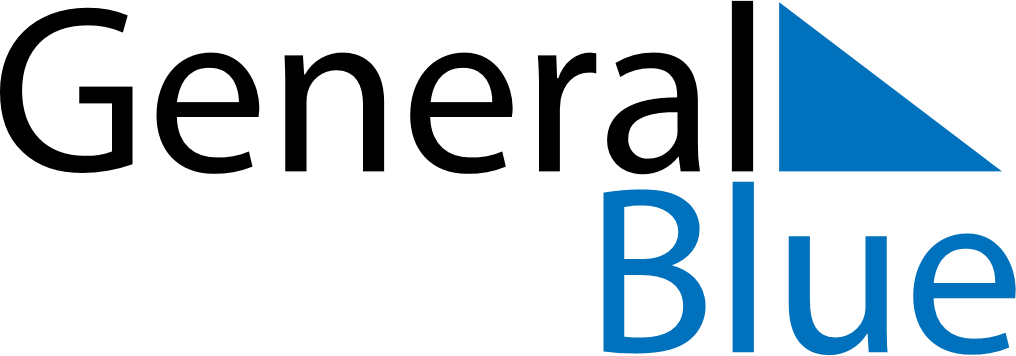 April 2024April 2024April 2024ZimbabweZimbabweMondayTuesdayWednesdayThursdayFridaySaturdaySunday1234567Easter Monday89101112131415161718192021Independence Day222324252627282930